Kết quả đánh giá xếp loại CB, CC, VC, LĐHĐ tháng 4/2021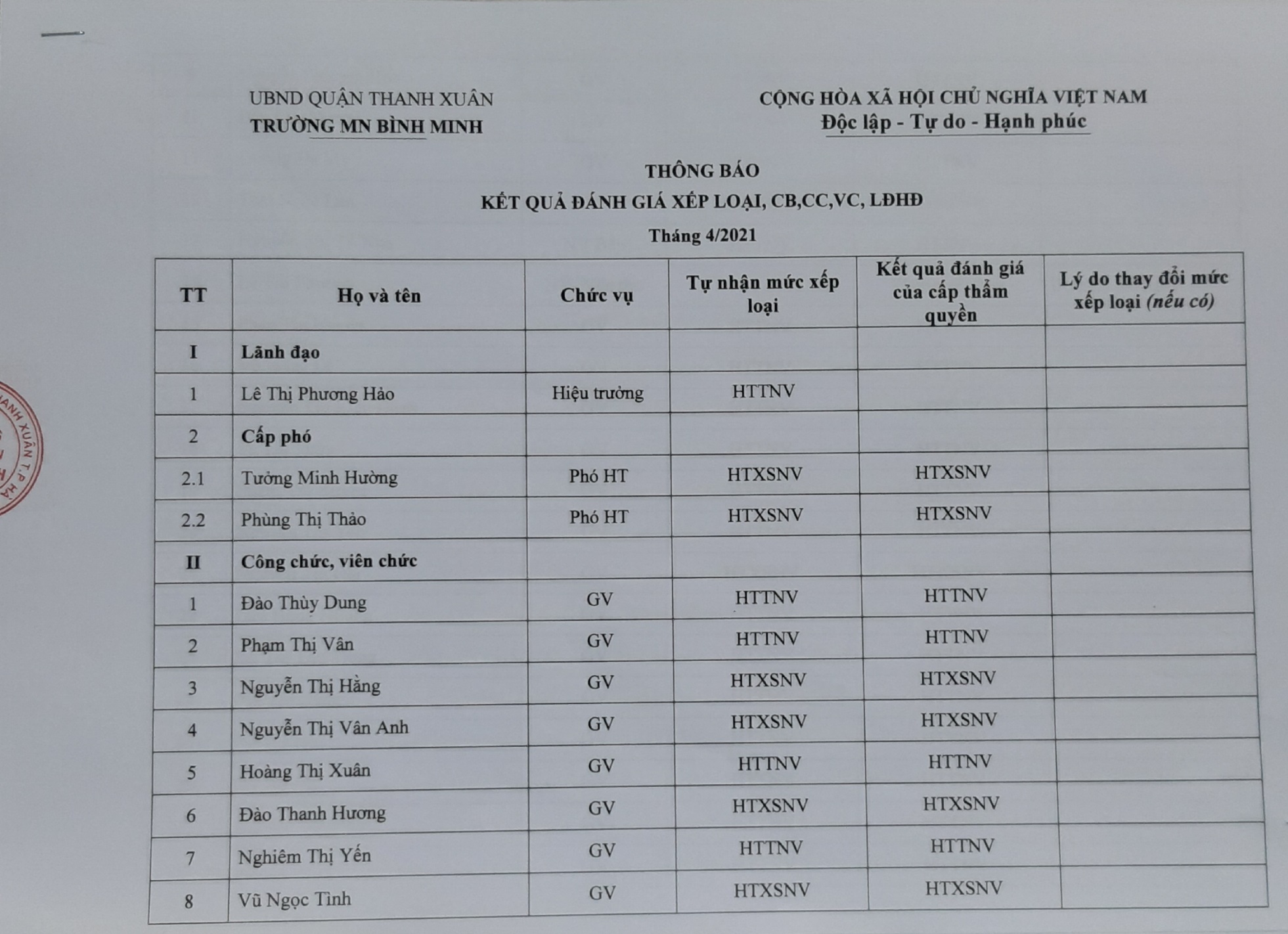 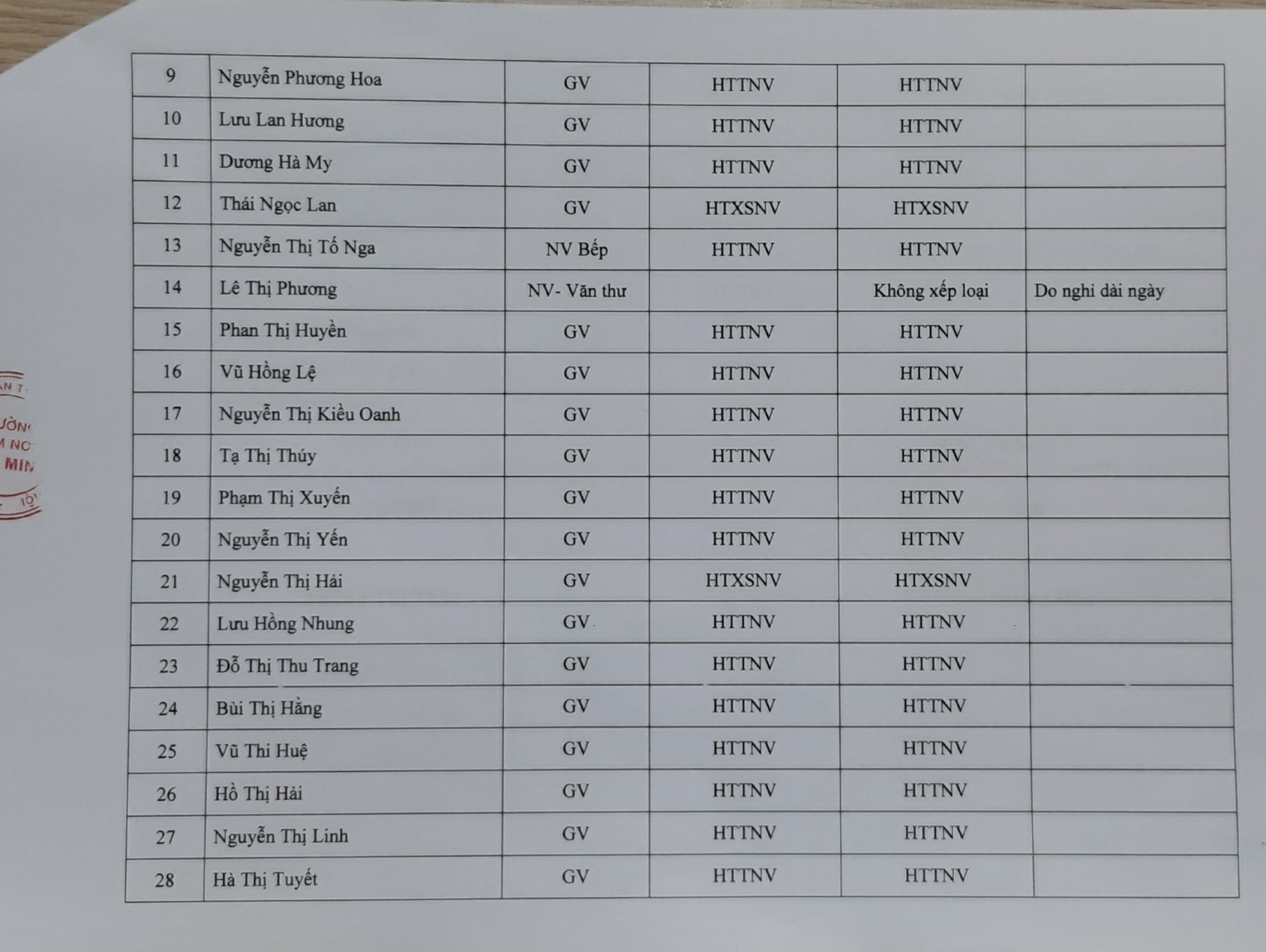 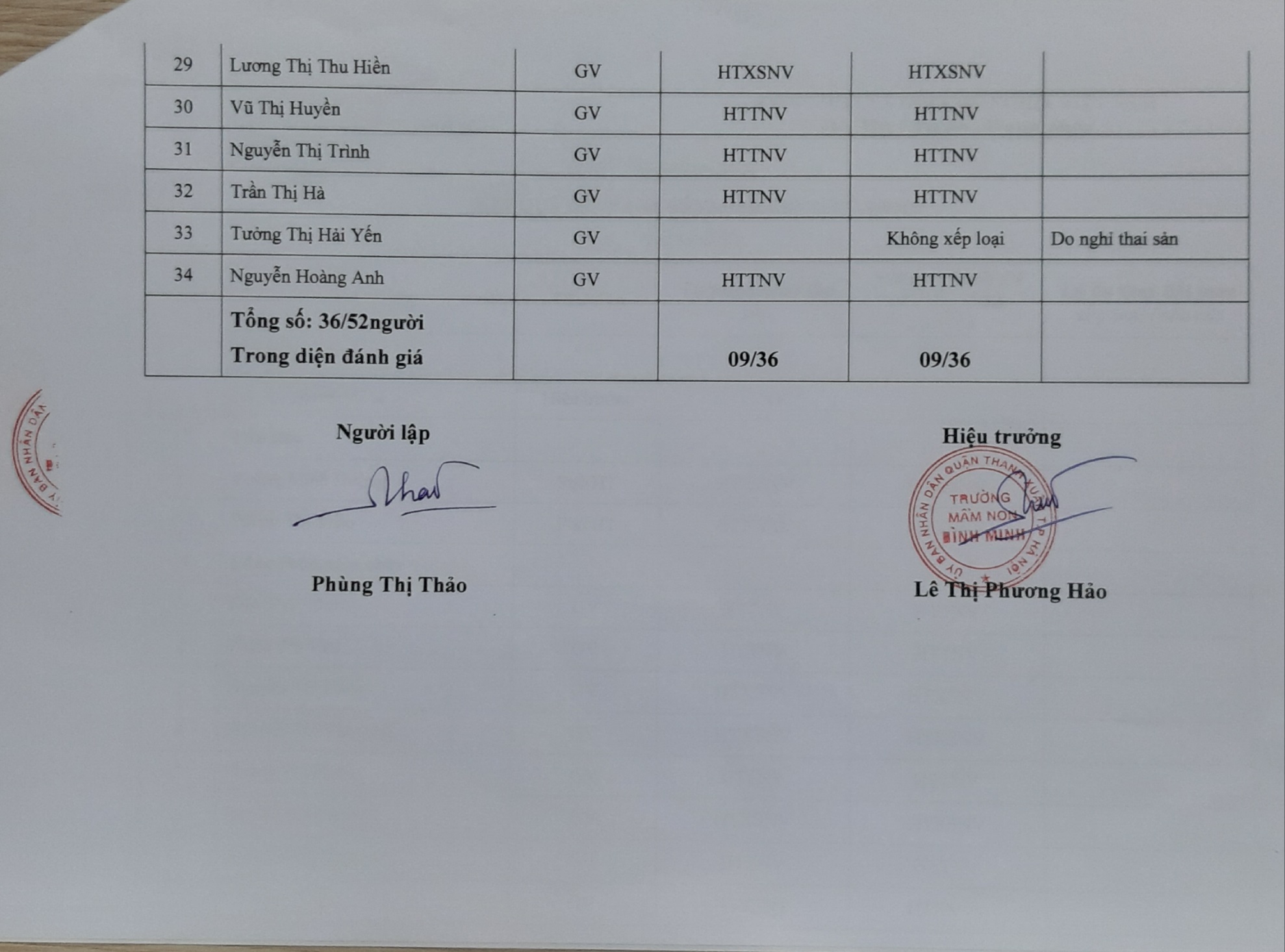 